Parrocchia San Paolo della CroceSULLE ORME DEI SANTIVeglia di Preghiera31 ottobre 2016 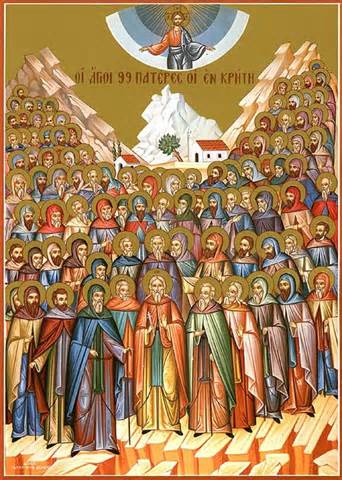 Guida Essere santi cosa vuol dire? Per qualcuno è semplicemente sinonimo di essere buoni. Come cristiani crediamo che la santità sia lo scopo finale del nostro cammino.Questa sera preghiamo, aiutati dai santi, i santi famosi e i santi anonimi. Rifletteremo anche sulla possibilità che ciascuno di noi ha di diventare santo.CANTO D’INIZIO: BEATI VOIBeati voi, beati voi, beati voi, beati!Se un uomo vive oggi nella vera povertà
il regno del Signore dentro lui presente è già.
Per voi che siete tristi e senza senso nella vita
c'è un Dio che può donarvi una speranza nel dolor.Voi che lottate senza violenza e per amore
possiederete un giorno questa terra, dice Dio.
Voi che desiderate ciò che Dio vuole per noi,
un infinito all'alba pioverà dentro di voi.E quando nel tuo cuore nasce tanta compassione
è Dio che si commuove come un bimbo dentro di te.
Beati quelli che nel loro cuore sono puri
già vedono il Signore totalmente anche quaggiù.Beato chi diffonde pace vera intorno a sé
il Padre che è nei cieli già lo chiama "figlio mio".
Chi soffre per amore e sa morire oggi per lui
riceve il regno subito e la vita eterna ha in sé.Se poi diranno male perché siete amici suoi
sappiate che l'han fatto già con lui prima di voi.Siate felici, siate felici, siate felici, Amen.SALUTO INIZIALECel. Nel nome del Padre del Figlio e dello Spirito SantoTutti : AmenCel. Il Signore sia con voiTutti: Econ il tuo spirito.Il sacerdoce fa una breve introduzione su questa veglia.PRIMO MOMENTO - INNO ALLA SANTITÀ DI DIO NEI SUOI SANTI (Salmo 98)CANTO:      LODI ALL’ALTISSIMOTu sei Santo Signore Dio, Tu sei forte, Tu sei grande,
Tu sei l'Altissimo l'Onnipotente, Tu Padre Santo, Re del cielo.Tu sei trino, uno Signore, Tu sei il bene, tutto il bene,
Tu sei l'Amore, Tu sei il vero, Tu sei umiltà, Tu sei sapienza.Tu sei bellezza, Tu sei la pace, la sicurezza il gaudio la letizia,
Tu sei speranza, Tu sei giustizia, Tu temperanza e ogni ricchezza.Tu sei il Custode, Tu sei mitezza, Tu sei rifugio, Tu sei fortezza,
Tu carità, fede e speranza, Tu sei tutta la nostra dolcezza.Tu sei la Vita eterno gaudio Signore grande Dio ammirabile,
Onnipotente o Creatore o Salvatore di misericordia.Guida : ascoltiamo alcune meditazioni di santi.Musica di sottofondoDalle meditazioni di Santa Madre Teresa di Calcutta.«Dobbiamo diventare santi non perché vogliamo sentirci santi, ma perché Cristo deve poter vivere pienamente in noi la sua vita. Dobbiamo essere tutto amore, tutta fede, tutta purezza per amore del povero che serviamo. Una volta che abbiamo appreso a cercare innanzitutto Dio e la sua volontà, il nostro contatto con il povero diventerà un mezzo per raggiungere una grande santità interiore e verso gli altri». Dagli Scritti di San Francesco d’Assisi.«Guardate l'umiltà di Dio, e aprite davanti a Lui i vostri cuori; umiliatevi anche voi, perché Egli vi esalti. Nulla, dunque, di voi tenete per voi, affinché vi accolga tutti Colui che a voi si dà tutto». «Cominciate a fare ciò che è necessario, poi ciò che è possibile, e all'improvviso vi sorprenderete a fare l'impossibile». Dagli Aforismi di San Giovanni Bosco.«Con le opere di carità ci chiudiamo le porte dell'inferno e ci apriamo il paradiso». «I due sostegni più forti a reggervi e camminare per la strada del Cielo sono i Sacramenti della Confessione e Comunione. Perciò riguardate come gran nemico dell'anima chiunque cerca di allontanarvi da queste due pratiche di nostra santa religione». «L'essere buono non consiste nel non commettere mancanza alcuna: oh no! Purtroppo tutti siamo soggetti a commetterne. L'essere buono consiste in ciò: nello aver volontà di correggersi». SILENZIO DI MEDITAZIONECANTO: SERVIRE E’ REGNAREGuardiamo a te che sei Maestro e Signorechinato a terra stai ci mostri che l'amoreè cingersi il grembiule sapersi inginocchiareci insegni che amare è servire.Fa’ che impariamo Signore da te che più grande È chi più sa servire, chi si abbassa e chi si sa piegareperché grande è soltanto l'amore.È ti vediamo poi Maestro e Signoreche lavi i piedi a noi che siamo tue creaturee cinto del grembiule che è il  manto tuo regaleci insegni che servire è regnare.SECONDO MOMENTO - I SANTI ANONIMIGuida La Festa di tutti i Santi è un’opportunità per sentire come compagni di viaggio tutte le persone che non sono segnate sul calendario, non sono venerate sugli altari e che sono passate sulla terra in punta di piedi, senza che nessuno si accorgesse di loro, ma nel silenzio del loro cuore sono stati testimoni di amore a Dio e ai fratelli.Una storia:  L'ombra del santoC'era un tempo un uomo così pio che anche gli angeli si beavano nel vederlo. Malgrado fosse così santo, egli non se ne rendeva assolutamente conto. Compiva i suoi doveri quotidiani irradiando bontà con la stessa naturalezza con cui i fiori diffondono il loro profumo e i lampioni la loro luce.La sua santità consisteva nel fatto che egli dimenticava il passato delle persone e le vedeva come erano in quel momento e andava al di là delle loro apparenze, per arrivare nell'intimo del loro essere, dove erano innocenti e puri e del tutto ignari di ciò che stavano facendo.Perciò egli amava e perdonava tutti coloro che incontrava e non trovava in questo nulla di strano, poiché era il risultato del suo modo di vedere gli altri.Un giorno un angelo gli disse: «Sono stato mandato da Dio; domanda tutto ciò che vuoi e ti sarà dato. Desideri avere il dono di guarire la gente? »«No, preferisco che sia Dio stesso a guarire» disse il santo. «Vorresti riportare i peccatori sulla retta via?» ribatté l’angelo. «No, non è compito mio toccare il cuore degli uomini. È il lavoro degli angeli» rispose. Soggiunse l’angelo «Ti piacerebbe essere un tale modello di virtù che la gente si senta spronata a imitarti?». E il santo: «No, perché così sarei sempre al centro dell'attenzione».Non avendo altro che dire l’angelo concluse: «Che cosa desideri allora?».E il santo disse: «La grazia di Dio è tutto ciò che desidero». «No, devi chiedere una dote miracolosa o ti verrà imposta». «Bè, allora domando che sia compiuto del bene per mezzo mio, senza che io lo sappia».Fu quindi deciso che l'ombra del santo uomo fosse dotata di proprietà miracolose tutte le volte che egli stava di spalle. Così, dovunque la sua ombra si posasse, purché fosse dietro di lui, i malati erano sanati, la terra diventava fertile, zampillavano le fontane e il volto di coloro che erano oppressi dalle pene della vita riprendeva colore. Ma il santo non sapeva niente di tutto questo, poiché l'attenzione di tutti era così concentrata sulla sua ombra che nessuno si ricordava di lui. In tal modo il suo desiderio di fare da intermediario senza essere notato fu esaudito fino in fondo.SILENZIO DI MEDITAZIONECel. Facciamo nostro l'atteggiamento del santo della storia e diciamo al Signore il nostro desiderio di essere piccoli e semplici con le parole del Salmo 130. Recitiamo il testo insieme.           Signore, il mio cuore non ha pretese, non è superbo il mio sguardo, non desidero cose grandi superiori alle mie forze. lo resto tranquillo e sereno. Come un bimbo in braccio a sua madre è quieto il mio cuore dentro di me. Pongo tutta la mia fiducia nel Signore, adesso e sempre! AmenCANTO:  IO SARO’ CON TEGuardami, Signore, sono povero e solo, come potrò annunciare la tua volontà.
Tu, Signore, hai detto: farò di te il mio servo. Come saprò gridare la tua verità?Io sarò con te, come luce che ti guida, io sarò la tua voce, la tua forza, io sarò la tua difesa, la tua salvezzaChiuso è il mio labbro, la mia lingua è impacciata, apri la mia bocca ed io canterò.
Trema il mio cuore, la mia forza m'abbandona, stendi la tua mano ed io non temerò. Sento il tuo coraggio, la tua forza mi sostiene, insegnerò al tuo popolo la vera libertà.
Sento la tua mano che mi guida nel cammino, sarò profeta e guida per chi ti cercherà.TERZO MOMENTO - IO SONO CHIAMATO AD ESSERE SANTO. Ricordo del nostro battesimoGuida Con il Battesimo siamo entrati a far parte della famiglia di Dio e chiamati alla santità. Invochiamo la schiera dei santi e facciamo memoria del sacramento ricevuto, consapevoli che lo Spirito Santo ci aiuterà a diventare santi. LITANIE DEI SANTISignore pietà	Signore pietàCristo pietà	Cristo pietàSignore pietà	Signore pietàPadre fonte della vita	Pietà di noiFiglio parola fatta carne	Pietà di noiSpirito Santo fuoco dell'amore	Pietà di noiTrinità santa che abiti nei cieli	Pietà di noiMaria vergine madre di Dio	Prega per noiMichele, difensore del maligno	Prega per noiGabriele, annunciatore della redenzione	Prega per noiAngeli ministri della gloria	Pregate per noiAngeli custodi della vita	Pregate per noiGiuseppe sposo casto della vergine	Prega per noiElisabetta rinnovata nella giovinezza	Prega per noiGiovanni, voce che grida nel deserto	Prega per noiPietro, salda roccia della Chiesa	Prega per noiPaolo, apostolo mandato tra i pagani	Prega per noiGiovanni, prediletto del Signore	Prega per noiLuca, evangelista della misericordia	Prega per noiMattia, scelto dallo spirito Santo	Prega per noiVoi tutti, apostoli e ministri del Vangelo	Pregate per noiMaria Maddalena, chiamata per nome dal risorto	Prega per noiStefano, diacono perfetto nel martirio	Prega per noiLorenzo, martire per amore del povero	Prega per noiIgnazio, frumento di Cristo macinato e fatto pane	Prega per noiSebastiano, consolatore degli afflitti	Prega per noiAgnese, mite agnello immolato per Cristo	Prega per noiAmbrogio, scelto dalla voce del popolo	Prega per noiMonica, madre nella forza delle lacrime	Prega per noiAgostino, cantore della misericordia di Dio	Prega per noiDomenico, araldo della Parola di Dio	Prega per noiBenedetto, custode dell'amore tra i fratelli	Prega per noiScolastica, potente nell'amore	Prega per noiAlfonso, vescovo dei poveri	Prega per noiPasquale, innamorato dell'Eucaristia	Prega per noiBartolomeo, annunciatore delle opere di Dio	Prega per noiIgnazio, soldato della verità	Prega per noiFrancesco Saverio, ardente di zelo per le anime	Prega per noiGiovanni Maria, servo instancabile del popolo di Dio	Prega per noiCaterina, ardente dell'amore crocifisso	Prega per noiTeresa, fiamma di santità	Prega per noiTeresina, missionaria nel silenzio del Carmelo	Prega per noiFrancesco, povero per i poveri	Prega per noiChiara, reclusa per amore di Dio	Prega per noiPaolo della Croce, servo umile nella tua passione	Prega per noiGiovanni Paolo, discepolo della preghiera	Prega per noiTeresa di Calcutta, serva degli ultimi	Prega per noiPio, amico della misericordia	Prega per noiNella tua misericordia	Salvaci SignoreDa ogni male	Salvaci SignoreDalla morte eterna	Salvaci SignorePer la tua incarnazione	Salvaci SignorePer la tua morte e risurrezione	Salvaci SignorePer il dono dello Spirito Santo	Salvaci SignoreNoi peccatori ti preghiamo	Ascoltaci o SignoreConforta e illumina la tua santa Chiesa	Ascoltaci o SignoreProteggi il Papa, i Vescovi ed ogni annunciatore del Vangelo	Ascoltaci o SignoreManda operai nella tua messe	Ascoltaci o SignoreDona al mondo la giustizia e la pace	Ascoltaci o SignoreBenedici questo popolo a te consacrato	Ascoltaci o SignoreGesù, Figlio del Dio vivo	Ti preghiamo ascoltaciGesù ascoltaci	Gesù ascoltaciCristo esaudiscici	Cristo esaudisciciCel. Carissimi, per mezzo del Battesimo siamo divenuti partecipi del Mistero pasquale del Cristo, siamo stati sepolti insieme con lui nella morte, per risorgere con lui a vita nuova. Ora facciamo la nostra professione di fede recitando le parole che nel giorno del nostro Battesimo i nostri genitori hanno pronunciato per noi:Cel.  Rinunciate a satana?Tutti:  Rinuncio.Cel.  E a tutte le sue opere?Tutti:  Rinuncio.Cel.  E a tutte le sue seduzioni?Tutti:  Rinuncio.Cel.  Credete in Dio, Padre onnipotente, creatore del cielo e della terra?Tutti:  Credo, credo Signore. Credo, credo Signore (CANTATO)Cel.  Credete in Gesù Cristo, suo unico Figlio, nostro Signore, che nacque da Maria Vergine, morì e fu sepolto, è risuscitato dai morti e siede alla destra del Padre?Tutti:  Credo, credo Signore. Credo, credo Signore.Cel.  Credete nello Spirito Santo, la santa Chiesa Cattolica, la comunione dei santi, la remissione dei peccati, la risurrezione della carne e la vita eterna?Tutti:  Credo, credo Signore. Credo, credo SignoreCel.  Questa è la nostra fede. Questa è la fede della Chiesa. E noi ci gloriamo di professarla in Cristo Gesù nostro Signore.Tutti:  Amen.Dall’Angelus di Papa Francesco del 01 novembre 2015 Cari fratelli e sorelle, buongiorno e buona festa!Nella celebrazione di oggi, festa di Tutti i Santi, sentiamo particolarmente viva la realtà della comunione dei santi, la nostra grande famiglia, formata da tutti i membri della Chiesa, sia quanti siamo ancora pellegrini sulla terra, sia quelli – immensamente di più – che già l’hanno lasciata e sono andati al Cielo. Siamo tutti uniti, e questo si chiama “comunione dei santi”, cioè la comunità di tutti i battezzati.Nella liturgia, il Libro dell’Apocalisse richiama una caratteristica essenziale dei santi e dice così: essi sono persone che appartengono totalmente a Dio. Li presenta come una moltitudine immensa di “eletti”, vestiti di bianco e segnati dal “sigillo di Dio” (cfr 7,2-4.9-14). Mediante quest’ultimo particolare, con linguaggio allegorico viene sottolineato che i santi appartengono a Dio in modo pieno ed esclusivo, sono sua proprietà. E che cosa significa portare il sigillo di Dio nella propria vita e nella propria persona? Ce lo dice ancora l’apostolo Giovanni: significa che in Gesù Cristo siamo diventati veramente figli di Dio (cfr 1 Gv 3,1-3).Siamo consapevoli di questo grande dono? Tutti siamo figli di Dio! Ci ricordiamo che nel Battesimo abbiamo ricevuto il “sigillo” del nostro Padre celeste e siamo diventati suoi figli? Per dirlo in un modo semplice: portiamo il cognome di Dio, il nostro cognome è Dio, perchè siamo figli di Dio. Qui sta la radice della vocazione alla santità! E i santi che oggi ricordiamo sono proprio coloro che hanno vissuto nella grazia del loro Battesimo, hanno conservato integro il “sigillo” comportandosi da figli di Dio, cercando di imitare Gesù; e ora hanno raggiunto la meta, perché finalmente “vedono Dio così come egli è”.Il celebrante asperge i fedeli.CANTO: ECCO L’ACQUAEcco l’acqua che dona la vita alla terra!Ecco l’acqua che salva dal male ogni uomo!Ecco l’acqua che inonda di grazia la Chiesa!Lo Spirito di Dio sull’acqua aleggiava e fece fiorire di vita la terra;il grembo della Chiesa adombra di grazia, rinasce ogni uomo nella Trinità.La forza delle acque spezzò le catene del popolo schiavo in terra straniera; sull’uomo peccatore il Cristo si china, lo libera dal male per la sua bontà.Dal cuore della roccia sgorgò l’acqua viva che spense la sete dell’uomo in cammino;nel cuore che anela al volto di Dio  zampilla una fonte per l’eternità.A Cana il Signore mutò l’acqua in vino annuncio d’eterna alleanza con Dio;il cuore dell’Agnello trafitto in croce riversa sulla Chiesa la sua santità.PASSAGGIO DEL LIBRO DEL VANGELOGuida Gesù nel Vangelo ci indica la strada della santità attraverso l’annuncio delle beatitudini..CANTO:	ALLELUIA E POI Alleluia, alleluia, alleluia, alleluia, alleluia!
Alleluia, alleluia, alleluia, alleluia, alleluia! Chiama ed io verrò da te:
Figlio nel silenzio mi accoglierai.
Voce e poi la libertà,
nella Tua parola camminerò.Dal vangelo secondo MatteoIn quel tempo, vedendo le folle, Gesù salì sul monte: si pose a sedere e si avvicinarono a lui i suoi discepoli. Si mise a parlare e insegnava loro dicendo:«Beati i poveri in spirito, perché di essi è il regno dei cieli.
Beati quelli che sono nel pianto, perché saranno consolati.
Beati i miti, perché avranno in eredità la terra.
Beati quelli che hanno fame e sete della giustizia, perché saranno saziati.
Beati i misericordiosi, perché troveranno misericordia.
Beati i puri di cuore, perché vedranno Dio.
Beati gli operatori di pace, perché saranno chiamati figli di Dio.
Beati i perseguitati per la giustizia, perché di essi è il regno dei cieli.
Beati voi quando vi insulteranno, vi perseguiteranno e, mentendo, diranno ogni sorta di male contro di voi per causa mia. Rallegratevi ed esultate, perché grande è la vostra ricompensa nei cieli»Parola del Signore.Pausa di silenzio e riflessione.INTERCESSIONICel. La Santità è dono dello Spirito e impegno da parte nostra a rispondere all’amore di Dio in un quotidiano cammino di conversione. Chiediamo al Signore questo dono, aiutati da Maria, la prima discepola e la più importante fra tutti i santi.Preghiamo insieme dicendo: Con l’aiuto di Maria, guidaci sulla via della santità.Sostieni la Chiesa della nostra diocesi di Roma, perché i credenti desiderino diventare santi e donino a tutti la gioia della fede. Preghiamo. Con l’aiuto di Maria,  guidaci sulla via della santità.Perché abbiamo la forza di camminare nella via della santità attraverso scelte autentiche, anche se fosse necessario andare controcorrente. Preghiamo.Con l’aiuto di Maria, guidaci sulla via della santità.Veglia e proteggi le nostre famiglie perché siano un luogo dove si cresce insieme verso la santità di vita, diventando capaci di amare Gesù e di accogliere gli altri come un dono. Preghiamo.Con l’aiuto di Maria, guidaci sulla via della santità.Accompagna tutti coloro che fanno volontariato nella nostra parrocchia, perché possano vedere il volto di Gesù tuo Figlio in ogni persona che servono. Preghiamo.Con l’aiuto di Maria, guidaci sulla via della santità.Cel. Consegniamo le nostre preghiere al Signore con le parole che Gesù ci ha insegnato. Padre Nostro...I nostri nomi sono scritti nel cieloGuida Ora siamo invitati a compiere un gesto: scrivere il nostro nome su un foglio che metteremo a fianco al brano del Vangelo che abbiamo ascoltato per dire la nostra disponibilità a rispondere alla chiamata alla santità che Dio rivolge a ciascuno di noi.CANTO: IL DISEGNONel mare del silenzio una voce si alzò; da una notte senza confini una luce brillò
dove non c'era niente quel giorno.

Avevi scritto già il mio nome lassù nel cielo;
avevi scritto già la mia vita insieme a Te;
avevi scritto già di me.

E quando la tua mente fece splendere le stelle; e quando le tue mani modellarono la terra dove non c'era niente quel giorno.

E quando hai calcolato la profondità del cielo; e quando hai colorato ogni fiore della terra dove non c'era niente quel giorno.

E quando hai disegnato le nubi e le montagne; e quando hai disegnato il cammino di ogni uomo l'avevi fatto anche per me.

Se ieri non sapevo oggi ha incontrato Te
e la mia libertà è il tuo disegno su di me;
non cercherò più niente perché Tu mi salveraiBENEDIZIONECel. Il Signore vi benedica e vi custodisca. Tutti Amen.Cel. Mostri a voi la Sua faccia e abbia di voi Misericordia.Tutti Amen.Cel. Volga a voi il Suo sguardo e vi dia Pace.Tutti Amen.Cel. Il Signore vi benedica, nel nome del Padre, del Figlio e dello Spirito santo. Tutti Amen.CANTO FINALE: RE DI GLORIAHo incontrato te Gesù e ogni cosa in me è cambiata
tutta la mia vita ora ti appartiene tutto il mio passato io lo affido a te
Gesù Re di gloria mio Signor.

Tutto in te riposa, la mia mente il mio cuore trovo pace in te Signor, tu mi dai la gioia 
voglio stare insieme a te, non lasciarti mai Gesù Re di gloria mio Signor.

Dal tuo amore chi mi separerà sulla croce hai dato la vita per me
una corona di gloria mi darai quando un giorno ti vedrò.

Tutto in te riposa,  la mia mente il mio cuore trovo pace in te Signor, 
tu mi dai la gioia vera voglio stare insieme a te, non lasciarti mai 
Gesù Re di gloria mio Signor.

Dal tuo amore chi mi separerà...
Dal tuo amore chi mi separerà.
Io ti aspetto mio Signor
Io ti aspetto mio Signor
Io ti aspetto mio Re!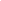 